GREAT BURN AREATo: fpr_npclw@fs.fed.usCc: Jim H Merifield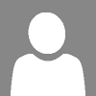 HiI was able to visit Hoo Doo pass out of Superior MT and walk a little ways.It is great!   I would like to see more, but as I get older (73)  I can’t walk as far as most of you.So please provide some OHV/ATV trails in the GREAT BURN. Wilderness should not mean ‘motor-less’.Studies by MT FWP show that when wildlife hear a motor they know exactly where it’s at and move around it.It’s those that walk in that surprise them (as in bear encounters).   So please provide some OHV/ATV trails in the GREAT BURN. Jim MerifieldMissoulaJwjwmer121@hotmail.com